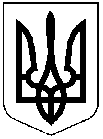 ДНІПРОПЕТРОВСЬКА РЕГІОНАЛЬНА КОМІСІЯЗ ПИТАНЬ ТЕХНОГЕННО-ЕКОЛОГІЧНОЇ БЕЗПЕКИ 
І НАДЗВИЧАЙНИХ СИТУАЦІЙпросп. Слобожанський, 3, м. Дніпро, 49081 тел. 770 90 39, 742 70 90е-mail: tumnspress@adm.dp.gov.uaПротокол № 57 чергового засіданняГоловував: заступник голови регіональної комісії з питань техногенно-екологічної безпеки і надзвичайних ситуацій, виконуючий обов’язки голови облдержадміністрації Олександр МОСКАЛЕНКО.Присутні: секретар регіональної комісії з питань техногенно-екологічної безпеки і надзвичайних ситуацій Яна ТОПТУН, члени регіональної комісії з питань техногенно-екологічної безпеки і надзвичайних ситуацій (за списком) та запрошені (за списком).ПОРЯДОК ДЕННИЙ:I. Про затвердження оновленого Переліку потенційно небезпечних об’єктів Дніпропетровської області на 2021 рік. II. Про затвердження переліку місць для знищення вибухонебезпечних предметів на території Дніпропетровської області на 2021 рік.III. Про затвердження Переліку хімічно небезпечних об’єктів та зведеного звіту про класифікацію адміністративно-територіальних одиниць у Дніпропетровській області станом на 01 січня 2021 року. IV. Про затвердження Паспорта ризику виникнення надзвичайних ситуацій у Дніпропетровській області.V. Про затвердження Плану комплектування навчально-методичного центру цивільного захисту та безпеки життєдіяльності Дніпропетровської області з навчання керівного складу та фахівців, діяльність яких пов’язана з організацією і здійсненням заходів з питань цивільного захисту,                       на 2021 рік.VI. Про затвердження зведеного звіту про класифікацію адміністративно-територіальних одиниць у Дніпропетровській області станом на 01 січня 2021 року.VII. Про виділення паливно-мастильних матеріалів з регіонального матеріального резерву.I. Про затвердження оновленого Переліку потенційно небезпечних об’єктів Дніпропетровської області на 2021 рік. СЛУХАЛИ: про затвердження оновленого Переліку потенційно небезпечних об’єктів Дніпропетровської області на 2021 рік. ВИСТУПИЛИ:начальник управління запобігання надзвичайним ситуаціям Головного управління ДСНС України у Дніпропетровській області МИДЖИН О.Я.ВИРІШИЛИ: затвердити оновлений Перелік потенційно небезпечних об’єктів Дніпропетровської області на 2021 рік.II. Про затвердження переліку місць для знищення вибухонебезпечних предметів на території Дніпропетровської області на 2021 рік.СЛУХАЛИ: про затвердження переліку місць для знищення вибухонебезпечних предметів на території Дніпропетровської області на                    2021 рік.ВИСТУПИЛИ:начальник управління реагування на надзвичайні ситуації Головного управління ДСНС України у Дніпропетровській області КОРІННИЙ С.С.ВИРІШИЛИ:Затвердити Перелік місць для знищення вибухонебезпечних предметів на території Дніпропетровської області на 2021 рік, що залишилися після війн, сучасних боєприпасів та підривних засобів, крім вибухових пристроїв, які використовуються в терористичних цілях.Організовувати спільну роботу щодо охорони, знешкодження, супроводу та знищення вибухонебезпечних предметів, що залишилися на території Дніпропетровської області після війн, сучасних боєприпасів та підривних засобів, крім вибухових пристроїв, які використовуються в терористичних цілях, відповідно до затверджених місцевими комісіями з питань техногенно-екологічної безпеки та надзвичайних ситуацій місць їх знищення у встановленому законодавством порядку.Термін: постійноОрганізовувати реалізацію положень, визначених Планом виконання завдань та заходів з протимінної діяльності на території Дніпропетровської області на 2021 рік, погодженим керівником територіальної підсистеми        ЄДС ЦЗ Дніпропетровської області та затвердженим першим заступником голови ДСНС України, у межах повноважень.Термін: постійноIII. Про затвердження Переліку хімічно небезпечних об’єктів та зведеного звіту про класифікацію адміністративно-територіальних одиниць у Дніпропетровській області станом на 01 січня 2021 року. СЛУХАЛИ: про затвердження Переліку хімічно небезпечних об’єктів та зведеного звіту про класифікацію адміністративно-територіальних одиниць у Дніпропетровській області станом на 01 січня 2021 року. ВИСТУПИЛИ:начальник управління заходів цивільного захисту Головного управління ДСНС України у Дніпропетровській області СУГАК А.О.ВИРІШИЛИ:1. Затвердити оновлений Перелік хімічно небезпечних об’єктів та зведеного звіту про класифікацію адміністративно-територіальних одиниць у Дніпропетровській області станом на 01 січня 2021 року.2.1. Здійснити розрахунки хімічної обстановки відповідно до вимог Методики прогнозування наслідків виливу (викиду) небезпечних хімічних речовин під час аварій на хімічно небезпечних об’єктах і транспорті, затвердженої наказом МВС України від 29 листопада 2019 року № 1000; 2.2. Внести зміни до оперативної документації хімічно небезпечних об’єктів з питань реагування на надзвичайні ситуації, які пов’язані з виливом (викидом) небезпечних хімічних речовин. Термін: до 01 липня 2021 рокуПродовжити роботу щодо забезпечення непрацюючого населення, працівників органів виконавчої влади, місцевого самоврядування, підприємств, установ та організацій незалежно від форм власності і підпорядкування засобами індивідуального захисту органів дихання відповідно постанови Кабінету Міністрів України від 19 серпня 2002 року № 1200 “Про затвердження порядку забезпечення населення і працівників формувань та спеціалізованих служб цивільного захисту засобами індивідуального захисту, приладами радіаційної та хімічної розвідки, дозиметричного і хімічного контролю” (із змінами).Термін: постійноНадати до управління цивільного захисту облдержадміністрації один примірник оновленого Переліку хімічно небезпечних об’єктів та зведеного звіту про класифікацію адміністративно-територіальних одиниць у Дніпропетровській області станом на 01 січня 2021 року.Термін: до 21 грудня 2020 рокуIV. Про затвердження Паспорта ризику виникнення надзвичайних ситуацій у Дніпропетровській області.СЛУХАЛИ: про затвердження Паспорта ризику виникнення надзвичайних ситуацій у Дніпропетровській області.ВИСТУПИЛИ:начальник управління заходів цивільного захисту Головного управління ДСНС України у Дніпропетровській області СУГАК А.О.ВИРІШИЛИ: затвердити Паспорт ризику виникнення надзвичайних ситуацій у Дніпропетровській області.V. Про затвердження Плану комплектування навчально-методичного центру цивільного захисту та безпеки життєдіяльності Дніпропетровської області з навчання керівного складу та фахівців, діяльність яких пов’язана з організацією і здійсненням заходів з питань цивільного захисту,                       на 2021 рік.4.1. Довести до відома структурних підрозділів облдержадміністрації витяг з Плану комплектування.Термін: до 25 грудня 2020 року4.2. Надавати узагальнений звіт про виконання Плану комплектування заступникові голови облдержадміністрації згідно з розподілом функціональних повноважень.Термін: щоквартально, до 10 числамісяця, що настаєза звітним періодомVI. Про затвердження зведеного звіту про класифікацію адміністративно-територіальних одиниць (АТО) у Дніпропетровській області станом на 01 січня 2021 року.СЛУХАЛИ: про затвердження зведеного звіту про класифікацію адміністративно-територіальних одиниць (АТО) у Дніпропетровській області станом на 01 січня 2021 року.ВИСТУПИЛИ: начальник управління цивільного захисту облдержадміністрації ПРОХОРЕНКО В.А.ВИРІШИЛИ: затвердити Зведений звіт про класифікацію адміністративно-територіальних одиниць у Дніпропетровській області станом на 01 січня 2021 року.VII. Про виділення паливно-мастильних матеріалів з регіонального матеріального резерву.ВИСТУПИЛИ:начальник управління реагування на надзвичайні ситуації Головного управління ДСНС України у Дніпропетровській області КОРІННИЙ С.С.;заступник начальника управління цивільного захисту облдержадміністрації – начальник відділу захисту населення і територій ОСТРОУХ С.Ф.ВИРІШИЛИ: за результатами доповідей, з метою запобігання та ліквідації виникнення можливих надзвичайних ситуацій на території області в зимовий період 2020/2021 року: Підготувати проєкт розпорядження голови облдержадміністрації стосовно виділення з регіонального матеріального резерву паливно-мастильних матеріалів: Головному управлінню ДСНС України у Дніпропетровській області:бензин А-92 – 5 000 літрів; дизельне паливо – 5 000 літрів.Термін: до 31 грудня 2020  рокуЗаступник голови регіональної комісії		                                       Олександр МОСКАЛЕНКОСекретар регіональної комісії			          Яна ТОПТУНм. Дніпро09 грудня 2020 року2.КУЛЬБАЧУ А.А.ЩАДИЛУ А.А.КАЛЮЖНОМУ В.П.ГОЛОВАМ РАЙДЕРЖАДМІНІСТРАЦІЙМІСЬКИМ ГОЛОВАМГОЛОВАМ ОБ’ЄДНАНИХТЕРИТОРІАЛЬНИХ ГРОМАД3.КУЛЬБАЧУ А.А.ГОЛОВАМ РАЙДЕРЖАДМІНІСТРАЦІЙМІСЬКИМ ГОЛОВАМГОЛОВАМ ОБ’ЄДНАНИХ ТЕРИТОРІАЛЬНИХ ГРОМАД2.КЕРІВНИКАМ ХІМІЧНОНЕБЕЗПЕЧНИХ ОБ’ЄКТІВ3.МІСЬКИМ ГОЛОВАМ ГОЛОВАМ РАЙДЕРЖАДМІНІСТРАЦІЙГОЛОВАМ ОБ’ЄДНАНИХТЕРИТОРІАЛЬНИХ ГРОМАД4.КУЛЬБАЧУ А.А.СЛУХАЛИ: про затвердження Плану комплектування навчально-методичного центру цивільного захисту та безпеки життєдіяльності Дніпропетровської області з навчання керівного складу та фахівців, діяльність яких пов’язана з організацією і здійсненням заходів з питань цивільного захисту на, 2021 рік.ВИСТУПИЛИ: начальник управління цивільного захисту облдержадміністрації ПРОХОРЕНКО В.А.;начальник навчально-методичного центру цивільного захисту та безпеки життєдіяльності Дніпропетровської області ОКСЕНЬ В.М.ВИРІШИЛИ:Затвердити План комплектування навчально-методичного центру цивільного захисту та безпеки життєдіяльності Дніпропетровської області з навчання керівного складу та фахівців, діяльність яких пов’язана з організацією і здійсненням заходів з питань цивільного захисту, на 2021 рік (далі – План комплектування) (додається).2.1. Забезпечити прийняття місцевих рішень про затвердження Плану комплектування.Про виконання пункту 2.1. цього протоколу поінформувати регіональну комісію з питань техногенно-екологічної безпеки і надзвичайних ситуацій через управління цивільного захисту облдержадміністрації на електронну пошту: shevtsova@adm.dp.gov.ua з подальшим підтвердженням на паперових носіях.Термін: до 25 грудня 2020 року2.2. Довести до підприємств, установ, організацій усіх форм власності витяги з Плану комплектування. Термін: до 30 грудня 2020 року2.3. Організувати контроль за повним і своєчасним виконанням Плану комплектування згідно з визначеними термінами, а також категоріями тих, хто направляється на навчання.Термін: протягом навчальногороку2.4. Про хід виконання Плану комплектування інформувати регіональну комісію з питань техногенно-екологічної безпеки і надзвичайних ситуацій через управління цивільного захисту облдержадміністрації на електронну пошту: shevtsova@adm.dp.gov.ua з подальшим підтвердженням на паперових носіях.Термін: щоквартально, до 05 числамісяця, що настає зазвітним періодомПро результати виконання Плану комплектування місцевими органами виконавчої влади, органами місцевого самоврядування, підприємствами, установами, організаціями усіх форм власності інформувати регіональну комісію з питань техногенно-екологічної безпеки і надзвичайних ситуацій через управління цивільного захисту облдержадміністрації.Термін: щомісяця, до 28 числа1.ПРОХОРЕНКУ В.А.